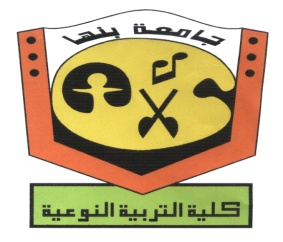 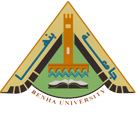 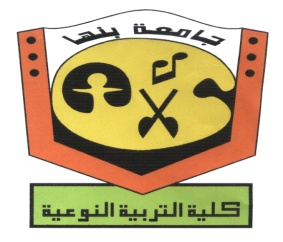 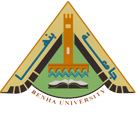 أجب على جميع الأسئلة التالية:السؤال الأول: اختر الإجابة الصحيحة وقم بتظليل الحرف المناسب في ورقة الإجابة المرفقة:السؤال الثانى: أمامك مجموعة من المصطحات لكل منها حرف ظلل في ورقة الإجابة الحرف المناسب للتعريفات في الأسئلة التالية:السؤال الثالث:حدد صحة او خطأ العبارات التالية                                      مع التظليل على (A) في حالة ان كانت الإجابة (صح)                                      والتظليل على (B) في حالة إن كانت الإجابة (خطأ):                                                                                                                                                                                                           مع أطيب تمنياتى بالتوفيق د/ إيهاب سعد محمدىكلية التربيـة النوعيــــــةالقسم: تكنولوجيا التعليمالفرقـــــــــة: الرابـــــعة التـــــاريخ:  31/12/2019نموذج (1)الزمــــــن: سـاعـــــــتانكــود المــقرر:  403 تكالمقرر: شبكات الحاسب الالىالدرجة الكلية: 40 درجةالإجابة النموذجية للاختبار التحريرى - الفصل الدراسي الاول – دور يناير - العام الجامعي 2019/2020الإجابة النموذجية للاختبار التحريرى - الفصل الدراسي الاول – دور يناير - العام الجامعي 2019/2020الإجابة النموذجية للاختبار التحريرى - الفصل الدراسي الاول – دور يناير - العام الجامعي 2019/2020تعليمات الاختبار: (عدد الصفحات: (4) صفحات ، عدد الأسئلة (40) سؤال)كتابة الاسم والتظليل على رقم الجلوس بشكل صحيح ، والتظليل على رقم النموذج بشكل صحيحالتظليل بالقلم الرصاص ، والتأكد عند الإجابة من رقم السؤال التظليل جيدا على الحرف المناسب للإجابة الصحيحة في ورقة الاجابة، وعدم التظليل على اجابتينتعليمات الاختبار: (عدد الصفحات: (4) صفحات ، عدد الأسئلة (40) سؤال)كتابة الاسم والتظليل على رقم الجلوس بشكل صحيح ، والتظليل على رقم النموذج بشكل صحيحالتظليل بالقلم الرصاص ، والتأكد عند الإجابة من رقم السؤال التظليل جيدا على الحرف المناسب للإجابة الصحيحة في ورقة الاجابة، وعدم التظليل على اجابتينتعليمات الاختبار: (عدد الصفحات: (4) صفحات ، عدد الأسئلة (40) سؤال)كتابة الاسم والتظليل على رقم الجلوس بشكل صحيح ، والتظليل على رقم النموذج بشكل صحيحالتظليل بالقلم الرصاص ، والتأكد عند الإجابة من رقم السؤال التظليل جيدا على الحرف المناسب للإجابة الصحيحة في ورقة الاجابة، وعدم التظليل على اجابتيناسم الطالب:....................................................  رقم الجلوس:....................................................اسم الطالب:....................................................  رقم الجلوس:....................................................اسم الطالب:....................................................  رقم الجلوس:....................................................1فى شبكة ........ تكون موارد الشبكة متمركزة فى جهاز واحد.فى شبكة ........ تكون موارد الشبكة متمركزة فى جهاز واحد.فى شبكة ........ تكون موارد الشبكة متمركزة فى جهاز واحد.فى شبكة ........ تكون موارد الشبكة متمركزة فى جهاز واحد.A- WANB- Peer to PeerC- Server/ClientD- كل الانواع السابقة2يعتبر بروتوكول FTP مسئول عن نقل:يعتبر بروتوكول FTP مسئول عن نقل:يعتبر بروتوكول FTP مسئول عن نقل:يعتبر بروتوكول FTP مسئول عن نقل:A- البياناتB- البريد الالكترونىC- الملفات D- التطبيقات3ليس من تمسيمات انواع الشبكات.ليس من تمسيمات انواع الشبكات.ليس من تمسيمات انواع الشبكات.ليس من تمسيمات انواع الشبكات.A-علاقة الأنظمة ببعضها B- الناحية الجغرافية C- الناحية الطبوغرافية D- ناحية المعالجة4نموذج الاتصال المفتوح أو طبقات البروتوكولات تتكون من سبع طبقات اولها واخرها طبقتى ...... و........نموذج الاتصال المفتوح أو طبقات البروتوكولات تتكون من سبع طبقات اولها واخرها طبقتى ...... و........نموذج الاتصال المفتوح أو طبقات البروتوكولات تتكون من سبع طبقات اولها واخرها طبقتى ...... و........نموذج الاتصال المفتوح أو طبقات البروتوكولات تتكون من سبع طبقات اولها واخرها طبقتى ...... و........A- Physical-ApplicationB- Session-  ApplicationC- Network - SessionD- Physical – Network5تتفوق الكابلات من النوع STP على الكابلات من النوع UTP فيما يلى ماعدا:تتفوق الكابلات من النوع STP على الكابلات من النوع UTP فيما يلى ماعدا:تتفوق الكابلات من النوع STP على الكابلات من النوع UTP فيما يلى ماعدا:تتفوق الكابلات من النوع STP على الكابلات من النوع UTP فيما يلى ماعدا:A- سهولة وبساطة فى التركيبB- اقل عرضة للتداخل المغناطيسىC- دعم الارسال لمسافة اطولD- توفر سرعة بث أكبر6يقوم جهاز ........... بتسريع أداء الشبكة والاحتفاظ بجدول عناوين الأجهزة المتصل بهايقوم جهاز ........... بتسريع أداء الشبكة والاحتفاظ بجدول عناوين الأجهزة المتصل بهايقوم جهاز ........... بتسريع أداء الشبكة والاحتفاظ بجدول عناوين الأجهزة المتصل بهايقوم جهاز ........... بتسريع أداء الشبكة والاحتفاظ بجدول عناوين الأجهزة المتصل بها6A- RouterB- HubC- SwitchD- Bridge7فى شبكة الانترنت المنزلى ، إذا اردت ان تجعلها تقبل جهازين فقط مع الراوتر ولا تقبل أجهزة أخرى، نقوم بتغيير subnet mask إلى: (مسودة الحل: .........................................................................................................................................................................................................................................................................................................................................................................................................................................................................................................................................فى شبكة الانترنت المنزلى ، إذا اردت ان تجعلها تقبل جهازين فقط مع الراوتر ولا تقبل أجهزة أخرى، نقوم بتغيير subnet mask إلى: (مسودة الحل: .........................................................................................................................................................................................................................................................................................................................................................................................................................................................................................................................................فى شبكة الانترنت المنزلى ، إذا اردت ان تجعلها تقبل جهازين فقط مع الراوتر ولا تقبل أجهزة أخرى، نقوم بتغيير subnet mask إلى: (مسودة الحل: .........................................................................................................................................................................................................................................................................................................................................................................................................................................................................................................................................فى شبكة الانترنت المنزلى ، إذا اردت ان تجعلها تقبل جهازين فقط مع الراوتر ولا تقبل أجهزة أخرى، نقوم بتغيير subnet mask إلى: (مسودة الحل: .........................................................................................................................................................................................................................................................................................................................................................................................................................................................................................................................................A- 192.168.1.1B- 255.255.255.248C- 255.255.255.0D- 255.255.255.2528فى شبكة ......... كلما زاد عدد الاجهزة كلما زاد وقت الانتظار فى ارسال البيانات.فى شبكة ......... كلما زاد عدد الاجهزة كلما زاد وقت الانتظار فى ارسال البيانات.فى شبكة ......... كلما زاد عدد الاجهزة كلما زاد وقت الانتظار فى ارسال البيانات.فى شبكة ......... كلما زاد عدد الاجهزة كلما زاد وقت الانتظار فى ارسال البيانات.A- BUSB- STARC- RINGD- MESH9يستخدم جهاز .............. لإرسال الاشارة من جهاز الى كل الاجهزة الموجودة بالشبكةيستخدم جهاز .............. لإرسال الاشارة من جهاز الى كل الاجهزة الموجودة بالشبكةيستخدم جهاز .............. لإرسال الاشارة من جهاز الى كل الاجهزة الموجودة بالشبكةيستخدم جهاز .............. لإرسال الاشارة من جهاز الى كل الاجهزة الموجودة بالشبكةA- RouterB- HUBC- BridgeD- Switch10من أنواع الكابلات UTP:من أنواع الكابلات UTP:من أنواع الكابلات UTP:من أنواع الكابلات UTP:A- BNC TB- CAT6C- PVCD- RJ1111هو زوج من األسالن المجدولة محمية بطبمة من المصدير ثم بغالف بالستيكى خارجى.هو زوج من األسالن المجدولة محمية بطبمة من المصدير ثم بغالف بالستيكى خارجى.هو زوج من األسالن المجدولة محمية بطبمة من المصدير ثم بغالف بالستيكى خارجى.هو زوج من األسالن المجدولة محمية بطبمة من المصدير ثم بغالف بالستيكى خارجى.A- STPB- UTPC- TSPD- TUB12يستخدم جهاز ............. بارسال الاشارة من شبكة الى اخرى حتى ولو كانت هذه الشبكات مفصولة عن بعضها.يستخدم جهاز ............. بارسال الاشارة من شبكة الى اخرى حتى ولو كانت هذه الشبكات مفصولة عن بعضها.يستخدم جهاز ............. بارسال الاشارة من شبكة الى اخرى حتى ولو كانت هذه الشبكات مفصولة عن بعضها.يستخدم جهاز ............. بارسال الاشارة من شبكة الى اخرى حتى ولو كانت هذه الشبكات مفصولة عن بعضها.A- SwitchB- HUBC- BridgeD- Router13عندما يكون IP عبارة عن 192.168.1.28/26 فما هو subnet mask : (مسودة الحل: ....................................................................................................................................................................................................................................................................................................................................................................................................................................................................عندما يكون IP عبارة عن 192.168.1.28/26 فما هو subnet mask : (مسودة الحل: ....................................................................................................................................................................................................................................................................................................................................................................................................................................................................عندما يكون IP عبارة عن 192.168.1.28/26 فما هو subnet mask : (مسودة الحل: ....................................................................................................................................................................................................................................................................................................................................................................................................................................................................عندما يكون IP عبارة عن 192.168.1.28/26 فما هو subnet mask : (مسودة الحل: ....................................................................................................................................................................................................................................................................................................................................................................................................................................................................A- 255.255.255.192B- 255.255.255.224C- 255.255.255.0D- 255.255.255.24014عندما يستقبل جهاز مركزى الإشارة من أحد الأجهزة ويعيد إرسالها إلى الأجهزة الأخرى أو إلى الجهاز المعنىبهذه الاشارة فانه هو اساس عمل الشبكة ...............عندما يستقبل جهاز مركزى الإشارة من أحد الأجهزة ويعيد إرسالها إلى الأجهزة الأخرى أو إلى الجهاز المعنىبهذه الاشارة فانه هو اساس عمل الشبكة ...............عندما يستقبل جهاز مركزى الإشارة من أحد الأجهزة ويعيد إرسالها إلى الأجهزة الأخرى أو إلى الجهاز المعنىبهذه الاشارة فانه هو اساس عمل الشبكة ...............عندما يستقبل جهاز مركزى الإشارة من أحد الأجهزة ويعيد إرسالها إلى الأجهزة الأخرى أو إلى الجهاز المعنىبهذه الاشارة فانه هو اساس عمل الشبكة ...............A- BUSB- STARC- RINGD- PEER TO PEER15يستخدم بروتوكول .... لإرسال البريد اإللكتروني.يستخدم بروتوكول .... لإرسال البريد اإللكتروني.يستخدم بروتوكول .... لإرسال البريد اإللكتروني.يستخدم بروتوكول .... لإرسال البريد اإللكتروني.A- HTTPB- SMTPC- FTPD- SNMP16عندما يكون IP عبارة عن 192.168.1.28/13 فما هو subnet mask: : (مسودة الحل: ....................................................................................................................................................................................................................................................................................................................................................................................................................................................................عندما يكون IP عبارة عن 192.168.1.28/13 فما هو subnet mask: : (مسودة الحل: ....................................................................................................................................................................................................................................................................................................................................................................................................................................................................عندما يكون IP عبارة عن 192.168.1.28/13 فما هو subnet mask: : (مسودة الحل: ....................................................................................................................................................................................................................................................................................................................................................................................................................................................................عندما يكون IP عبارة عن 192.168.1.28/13 فما هو subnet mask: : (مسودة الحل: ....................................................................................................................................................................................................................................................................................................................................................................................................................................................................A- 255.255.0.0B- 255.248.0.0C- 255.255.255.0D- 255.255.255.19217عندما يكون IP عبارة عن 192.15.32.16 و subnet mask هو 255.255.240.0 ما هو IP اول جهاز فى هذه الشبكة: (مسودة الحل: .....................................................................................................................................................................................................................................................................................................................................................................................................................................................................................................................................................عندما يكون IP عبارة عن 192.15.32.16 و subnet mask هو 255.255.240.0 ما هو IP اول جهاز فى هذه الشبكة: (مسودة الحل: .....................................................................................................................................................................................................................................................................................................................................................................................................................................................................................................................................................عندما يكون IP عبارة عن 192.15.32.16 و subnet mask هو 255.255.240.0 ما هو IP اول جهاز فى هذه الشبكة: (مسودة الحل: .....................................................................................................................................................................................................................................................................................................................................................................................................................................................................................................................................................عندما يكون IP عبارة عن 192.15.32.16 و subnet mask هو 255.255.240.0 ما هو IP اول جهاز فى هذه الشبكة: (مسودة الحل: .....................................................................................................................................................................................................................................................................................................................................................................................................................................................................................................................................................A- 192.15.32.0B- 192.15.47.254C- 192.15.47.1D- 192.15.32.118عندما يكون subnet mask هو 255.255.255.224 فإن Network IP فى هذه الشبكة  هو: (مسودة الحل: ........................................................................................................................................................................................................................................................................................................................................................................................................................................................................................................................................................................................عندما يكون subnet mask هو 255.255.255.224 فإن Network IP فى هذه الشبكة  هو: (مسودة الحل: ........................................................................................................................................................................................................................................................................................................................................................................................................................................................................................................................................................................................عندما يكون subnet mask هو 255.255.255.224 فإن Network IP فى هذه الشبكة  هو: (مسودة الحل: ........................................................................................................................................................................................................................................................................................................................................................................................................................................................................................................................................................................................عندما يكون subnet mask هو 255.255.255.224 فإن Network IP فى هذه الشبكة  هو: (مسودة الحل: ........................................................................................................................................................................................................................................................................................................................................................................................................................................................................................................................................................................................18A- 192.168.0.32B- 192.168.0.63C- 192.168.0.95D- 192.168.0.1MANMANSNMPFTPFTP TCP19هو المسئول عن نسخ الملفات بين جهاز واخر على الشبكة Cهو المسئول عن نسخ الملفات بين جهاز واخر على الشبكة C20شبكة تمتد حدودها الى مدينة كاملة او مجموعة من المدارس Aشبكة تمتد حدودها الى مدينة كاملة او مجموعة من المدارس A21مسئول عن نقل البيانات والتحكم فى ارسالها Dمسئول عن نقل البيانات والتحكم فى ارسالها D22كابلات UTP اقل عرضة للتداخل المغناطيسى من كابلات STP. (B)23فى Fiber Optical يتم تحويل البيانات الرقمية إلى نبضات ضوئية (A)24شبكة Bus تشبك بكابل Backbone يتصل به جميع الحاسبات وينقل الإشارة فى الاتجاهين (A)25فى الالياف الضوئية مستوى الأمن الذى تقدمه ضد التنصت والاختراق يكون مرتفعا (A)26من مميزات شبكة Ring سهولة تحديد الأخطاء، وإضافة أو إزالة كمبيوتر لايعطل الشبكة(B)27من عيوب شبكة Bus صعوبة تحديد مكان العطل على الشبكة، زيادة عدد الأجهزة يؤدى إلى بطء الشبكة(A)28تسمح المجمعات بتوسيع الشبكة وتغيير مكوناتها بكل سهولة ودون تعطيل عمل الشبكة(A)29الكابل المحوري Cable Coaxial : يشبه كابلات الدش ونفس التكوين لكن الفرق بينه وبينها هى المقاومةالداخلية للأسلاك وجودة الكابل(A)30الكابل المزدوج المجدول Twisted وهو عبارة عن ستة أسلاك متجمعة كل سلك منها ملفوف على الآخر فى ثلاثة أزواج(B)31تسمى RJ للكابل المجدول بـ RJ11(B)32من مميزات شبكات العميل/المزود التى تتفوق فيها على شبكة الند للند هو النسخ الاحتياطى للبيانات وفقا لجدول زمنى محدد(A)33من العوامل المؤثرة على سرعة بطاقة الشبكة هو سعة ناقل البيانات فى الكمبيوتر(A)34الكابل المحورى السميك Coaxial Net Thick  يحمل إشارة تنتقل مسافة تقريبية قدرها 185متر(B)35رقم IP 172.16.0.12 من CLASS C (B)36رقم SUBNET MASK للـ 192.168.2.88/26  هو 255.255.255.192 (A)37فى الشبكة 192.168.0.5 و SUBNETMASK هو 255.255.255.0 فإن رقم Last  IP هو 192.168.0.1(B)38رقم SUBNET MASK للـ 192.168.1.82/13  هو 255.255.248.0 (A)39فى الشبكة 192.168.0.5 و SUBNETMASK هو 255.255.255.0 فإن رقم Network IP هو 192.168.0.255(B)40فى الشبكة 192.168.0.5 و SUBNETMASK هو 255.255.255.0 فإن رقم broadcast  IP هو 192.168.0.0(B)